Sample Course Outline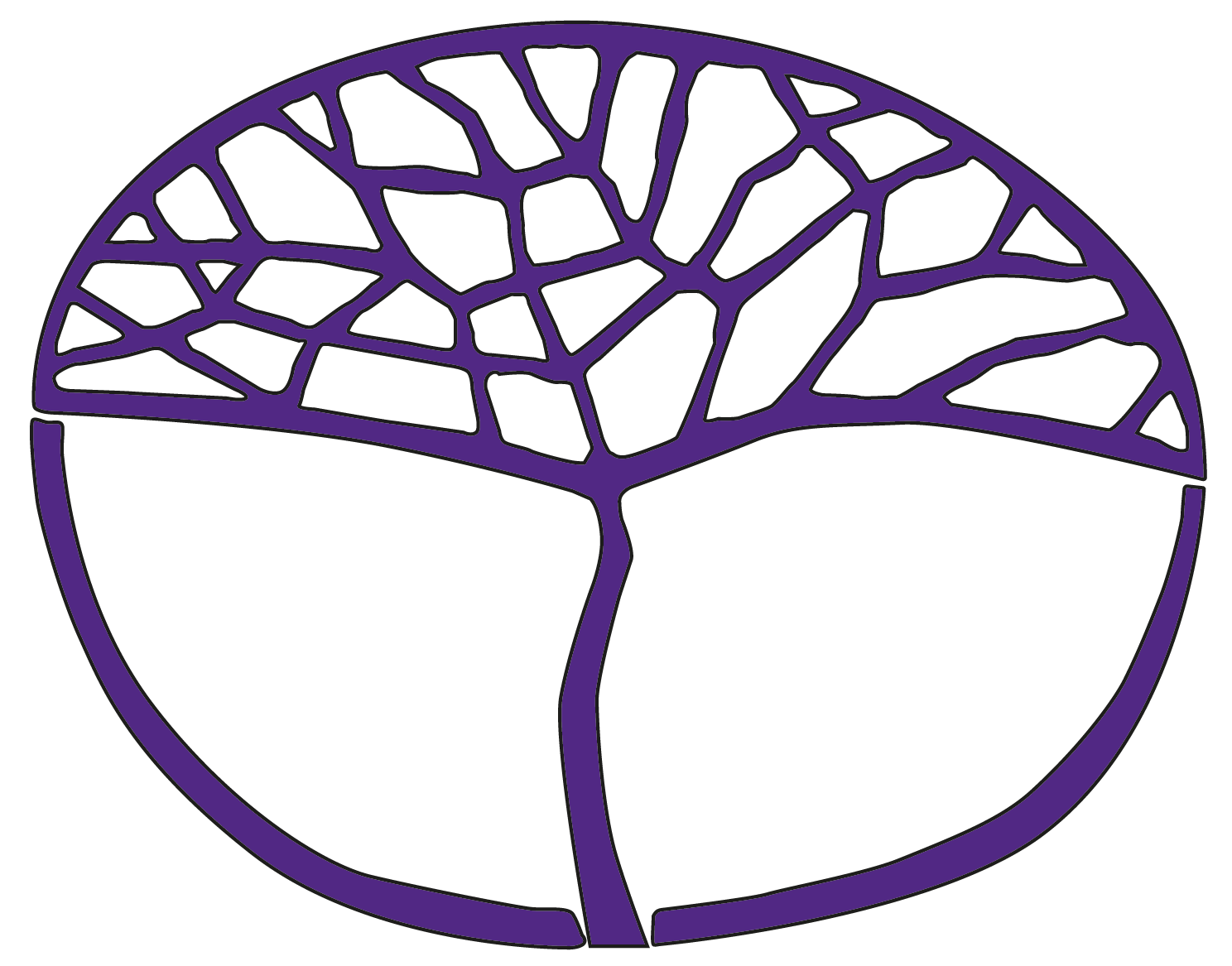 Visual ArtsGeneral Year 12Copyright© School Curriculum and Standards Authority, 2015This document – apart from any third party copyright material contained in it – may be freely copied, or communicated on an intranet, for non-commercial purposes in educational institutions, provided that the School Curriculum and Standards Authority is acknowledged as the copyright owner, and that the Authority’s moral rights are not infringed.Copying or communication for any other purpose can be done only within the terms of the Copyright Act 1968 or with prior written permission of the School Curriculum and Standards Authority. Copying or communication of any third party copyright material can be done only within the terms of the Copyright Act 1968 or with permission of the copyright owners.Any content in this document that has been derived from the Australian Curriculum may be used under the terms of the Creative Commons Attribution-NonCommercial 3.0 Australia licenceDisclaimerAny resources such as texts, websites and so on that may be referred to in this document are provided as examples of resources that teachers can use to support their learning programs. Their inclusion does not imply that they are mandatory or that they are the only resources relevant to the course.Sample course outlineVisual Arts – General Year 12Unit 3 – Inspirations Note: The course outline indicates key content being taught. Refer to the task/s being completed at the time to make connections to the learning and related activities required.Semester 1 Unit 4 – Investigations Note: The course outline indicates key content being taught. Refer to the task/s being completed at the time to make connections to the learning and related activities required.Semester 2 WeekKey teaching points1Unit Focus: Inspirations – The Innocent Eye – PaintingProduction Task 1Inquiryuse direct observation, expressive and exploratory drawing and a variety of visual sources to create artwork2–4Production Task 1Inquiryuse direct observation, expressive and exploratory drawing and a variety of visual sources to create artworkexplore alternatives, experiment and make informed decisions about the development of artworkorganise information, research, plan and document design development processVisual languageconsider strategies for developing visual language in artwork – elements and principles of artArt forms, media and techniquesexperiment with media and techniques when developing ideas and designs 5–7Production Task 1Inquiryexplore alternatives, experiment and make informed decisions about the development of artworkorganise information, research, plan and document design development processVisual languageemploy strategies to incorporate visual language – elements and principles of art in the development of artworkVisual influencestudy specific artists and artwork with similar techniques, subject matter or approachesArt forms, media and techniquestest and explore with media to achieve particular effectsapply and refine techniques in selected art formsArt practiceexperiment and selectively apply materials and skills to produce artworkmake appropriate and considered choices when developing artworkfollow correct health and safety practices, respecting and acknowledging the work of othersCommence Investigation Task 3Social, cultural and historical contextsidentify and interpret features of artwork specific to artists, movements, times or places determine contextual factors that have influenced the art practice of artists and their artworkdiscuss contextual factors influencing own art practiceAnalysis Task 2 due Week 6Visual analysisuse critical analysis frameworks to interpret artworkdescribe subject matter, composition, technique and meaning in artworkincorporate visual language – elements and principles of artuse art terminology to respond to artwork8–12Production Task 1 Part A due Week 8Commence work on resolved artwork Week 11Visual languageexplore and experiment purposefully with visual language – elements and principles of art in the development of artworkVisual influenceexplore diverse techniques and processes used by different artists collect stimuli material and imagery sourced from an array of artists and movements in the development of own artworkArt forms, media and techniquesselect and apply media, materials and techniques to achieve particular effectsuse demonstrated techniques when producing artworkrefine use of media and technique to create innovative artworkArt practiceapply skills and processes sensitively in specific art formsfollow correct processes for producing artworkuse safe and appropriate work practices, respecting and acknowledging the work of othersReflectionon-going self-evaluationInvestigation Task 3 due Week 11Personal responseconsider and provide reasons for personal opinions and interpretations about artworkdiscuss the subject and theme investigated by artists in their artworkMeaning and purposediscuss approaches, techniques and visual language to communicate meaning in artworkidentify the purpose and interpret meaning communicated in artwork from a variety of times or placesSocial, cultural and historical contextsidentify and interpret features of artwork specific to artists, movements, times or places determine contextual factors that have influenced the art practice of artists and their artworkdiscuss contextual factors influencing own art practice13Production Task 1Art forms, media and techniquesselect and apply media, materials and techniques to achieve particular effectsuse demonstrated techniques when producing artworkrefine use of media and technique to create innovative artworkArt practiceapply skills and processes sensitively in specific art formsfollow correct processes for producing artworkuse safe and appropriate work practices, respecting and acknowledging the work of othersPresentationdocument processes in developing artworkReflectionon-going self-evaluationExternally set task (EST) Task 7 due Week 1314–15Production Task 1 Part B due Week 15Presentationplan and consider presentation for critique and exhibitiondisplay resolved artwork with considerations for audience Reflectionevaluate working practices and resolved artwork and present in artist statementWeekKey teaching points1Unit Focus: Investigations – Familiar Strangers – Found Objects SculptureProduction Task 4Inquiryuse direct observation, expressive and exploratory drawing to create artwork2–4Production Task 4Inquiryuse direct observation, expressive and exploratory drawing and a variety of visual sources to create artworkexplore alternatives, experiment and make informed decisions about the development of artworkorganise information, research, plan and document design development processVisual languageconsider strategies for developing visual language in artwork – elements and principles of artArt forms, media and techniquesexperiment with media and techniques when developing ideas and designsAnalysis Task 5 due Week 4Visual analysisuse critical analysis frameworks to interpret artworkdescribe subject matter, composition, technique and meaning in artworkincorporate visual language – elements and principles of artuse art terminology to respond to artwork5–7Production Task 4Inquiryexplore alternatives, experiment and make informed decisions about the development of artworkorganise information, research, plan and document design development processVisual languageemploy strategies to incorporate visual language – elements and principles of art in the development of artworkVisual influencestudy specific artists and artwork with similar techniques, subject matter or approachesArt forms, media and techniquestest and explore with media to achieve particular effectsapply and refine techniques in selected art formsArt practiceexperiment and selectively apply materials and skills to produce artworkmake appropriate and considered choices when developing artworkfollow correct health and safety practices, respecting and acknowledging the work of othersCommence Investigation Task 6Social, cultural and historical contextsidentify and interpret features of artwork specific to artists, movements, times or places determine contextual factors that have influenced the art practice of artists and their artworkdiscuss contextual factors influencing own art practice8–12Production Task 4 Part A due Week 8Commence work on resolved artwork Week 11Visual languageexplore and experiment purposefully with visual language – elements and principles of art in the development of artworkVisual influenceexplore diverse techniques and processes used by different artists collect stimuli material and imagery sourced from an array of artists and movements in the development of own artworkArt forms, media and techniquesselect and apply media, materials and techniques to achieve particular effectsuse demonstrated techniques when producing artworkrefine use of media and technique to create innovative artworkArt practiceapply skills and processes sensitively in specific art formsfollow correct processes for producing artworkuse safe and appropriate work practices, respecting and acknowledging the work of othersReflectionon-going self-evaluationInvestigation Task 6 due Week 8Personal responseconsider and provide reasons for personal opinions and interpretations about artworkdiscuss the subject and theme investigated by artists in their artworkMeaning and purposediscuss approaches, techniques and visual language to communicate meaning in artworkidentify the purpose and interpret meaning communicated in artwork from a variety of times or placesSocial, cultural and historical contextsidentify and interpret features of artwork specific to artists, movements, times or places determine contextual factors that have influenced the art practice of artists and their artworkdiscuss contextual factors influencing own art practice13Production Task 4Art forms, media and techniquesselect and apply media, materials and techniques to achieve particular effectsuse demonstrated techniques when producing artworkrefine use of media and technique to create innovative artworkArt practiceapply skills and processes sensitively in specific art formsfollow correct processes for producing artworkuse safe and appropriate work practices, respecting and acknowledging the work of othersPresentationdocument processes in developing artworkReflectionon-going self-evaluation14–15Production Task 4 Part B due Week 15Presentationplan and consider presentation for critique and exhibitiondisplay resolved artwork with considerations for audience Reflectionevaluate working practices and resolved artwork and present in artist statement